IEEE P802.11
Wireless LANs	Abstract	This submission proposes resolutions for the following 8 comments submitted during LB 252 for 11bc D1.0: 1087, 1088, 1044, 1554, 1268, 1601, 1441, 1408Revisions:Rev 0: Initial version of the document.Interpretation of a Motion to AdoptA motion to approve this submission means that the editing instructions and any changed or added material are actioned in the TGbc Draft. This introduction is not part of the adopted material.TGbc Editor: Editing instructions preceded by “TGbc Editor” are instructions to the TGbc editor to modify existing material in the TGbc draft. As a result of adopting the changes, the TGbc editor will execute the instructions rather than copy them to the TGbc Draft.TGbc Editor: The baseline for the proposed changes is 802.11bc D1.029.4.2.300 EBCS Parameters elementTGbc Editor: please make changes to this clause as shown below:[CID 1087] EBCS Parameters element in Beacon and Probe Response frames .	Figure 9-bc1 - EBCS Parameters element format[CID 1087]The format of the EBCS Parameters element is shown in Figure 9-bc1 (EBCS Parameters element format).The Element ID, Length, and Element ID Extension fields are defined in 9.4.2.1 (General).[CID 1087, 1088, 1044, 1544, 1268, 1601, 1441][CID 1087][CID 1087][CID 1088, 1044, 1554][CID 1088, 1044, 1554][CID 1268, 1601, 1441][CID 1087]he EBCS Info Frame Tx Countdown subfield in the element indicates the number of TBTTs until the transmission of the next EBCS Info frame. The value 1 indicates that the frame is transmitted following the next TBTT (see 11.100.2.2). The value 0 is reserved.9.6.2.2 Extended Capabilities elementTGbc Editor: please insert a new row to Table 9-153 as shown below:Table 9-153—Extended Capabilities field[CID 1087]9.6.7.100 EBCS UL frame formatThe EBCS UL frame is transmitted by an EBCS non-AP STA and carries higher layer payload intended for a destination specified within the frame. The format of EBCS UL frame Action field is defined in Figure 9-bc24 (EBCS UL frame Action field format).	Figure 9-bc24 - EBCS UL frame Action field formatThe Category field is defined in 9.4.1.11 (Action field).The Public Action field is defined in 9.6.7.1 (Public Action frames).	Figure 9-bc25 - Control field format[CID 1268, 1601, 1441]The format of Control field is shown in Figure 9-bc25 (Control field format).[CID 1268, 1601, 1441][CID 1268, 1601, 1441]The STA Certificate Present subfield is set to 1 when the STA Certificate Container field is carried in the frame. Otherwise, the subfield is set to 0.The Replay Protection Present subfield is set to 1 when the Replay Protection field is carried in the frame. Otherwise, the subfield is set to 0.The encoding of the Frame Signature Type subfield is shown in Table 9-bc6 (Encoding of Frame Signature Type subfield).	Table 9-bc6 - Encoding of Frame Signature Type subfieldThe Destination URI field contains a Destination URI element as defined in 9.4.2.89 (Destination URI element) that specifies the destination to which the HLP payload needs to be relayed.The format of the HLP Container field is shown in Figure 9-bcxx (HLP Container field format).Figure 9-bcxx – HLP Container field formatThe HLP Payload Length subfield indicates the length of the HLP Payload subfield in octets.The HLP Payload subfield carries the HLP payload.The format of the STA Certificate Container field is shown in Figure 9-bcxx (STA Certificate Container field format).Figure 9-bcxx – STA Certificate Container field formatThe STA Certificate Length subfield carries a nonzero value that indicates the length of the STA Certificate subfield in octets.The STA Certificate subfield carries the X.509v3 certificate of the STA encoded according to IETF RFC 5280.The format of the Replay Protection field, if present, is shown in Figure 9-bc26 (Replay Protection field format).Octets:	4	4	Figure 9-bc26 - Replay Protection field formatThe Time subfield is either set to 0 or carries the time, expressed as number of seconds since 2020-01-01 00:00:00 UTC, when the frame is queued for transmission.The Frame Count subfield carries a numeric value that is incremented for each EBCS UL frame transmission.The Frame Signature field is not present if the Frame Signature Type is set to 0 (HLSA). Otherwise, the field is present and carries a signature of the EBCS UL frame  12.100.2.5 (Signature of the EBCS UL frame).11.100.3.1 GeneralTGbc Editor: please make changes to this clause as shown below:[CID 1087]The EBCS UL Service procedure allows a non-AP STA to transmit an EBCS UL frame with the expectation that  EBCS APs in the neighborhood would relay the HLP payload carried in the frame to a destination specified in the frame. [CID 1268, 1601, 1441]The relaying service is best effort with no guarantee that the HLP payload will be delivered to the destination specified in the STA’s frame [CID 1268, 1601, 1441]11.100.3.2 EBCS UL operation at an EBCS APTGbc Editor: please make changes to this clause as shown below:[CID 1087, 1088, 1044, 1544, 1268, 1601, 1441]An EBCS AP provide a relaying service in which the HLP payload carried in an EBCS UL frame received from an EBCS non-AP STA to a destination specified in the frame.[CID 1087][CID 1268, 1601, 1441][CID 1268, 1601, 1441][CID 1087][CID 1268, 1601, 1441]s[CID 1087][CID 1087][CID 1088, 1044, 1554][CID 1087, 1088, 1044, 1554]  EBCS UL operation at an EBCS non-AP STATGbc Editor: please make changes to this clause as shown below:An EBCS non-AP STA may send an HLP payload to a specific destination by transmitting an EBCS UL frame (see 9.6.7.100). The frame carries the URI of the intended destination.[CID 1087, 1268, 1601, 1441] The Address 1 and Address 3 fields of the frame shall be set to the broadcast address.[CID 1087]An EBCS non-AP STA should include the Replay Protection field in an EBCS UL frame that it transmits to provide protection against replay attacks.  NOTE—How a STA obtains time information is out of scope of this standard.[CID 1268, 1601, 1441][CID 1087]Frame Signature field (see 12.100.2.5 (Signature of the EBCS UL frame)).[CID 1087]An EBCS non-AP STA is not required to monitor the WM and may transmit an EBCS UL frame without discovering nearby EBCS APs that relaying service.12.100.2.6 Authentication of an EBCS UL frame[CID 1087]TGbc Editor: please make changes to this clause as shown below:If the authentication succeeds, the EBCS the HLP payload .6.3.201.2.2 Semantics of the service primitive[CID 1268, 1601, 1441]TGbc Editor: please make changes to this clause as shown below:The primitive parameters are as follows:	MLME-EBCSUL.request(DestinationURI,HLPPayload,STACertificate,ReplayProtection,PrivateKey		)6.3.201.3.2 Semantics of the service primitive[CID 1268, 1601, 1441]TGbc Editor: please make changes to this clause as shown below:The primitive parameters are as follows:	MLME-EBCSUL.indication(DestinationURI,HLPPayload,ReplayProtection,)TGbc Editor: please insert the following subclause at the end of clause 4.5 [text based on doc 11-21/0568r4]:[CID 1087, 1088, 1044, 1554, 1268, 1601, 1441]4.5.xx	EBCS relaying service4.5.xx.1	GeneralThe EBCS relaying service provides a mechanism for an EBCS non-AP STA to send an HLP payload to a specified destination. 4.5.xx.2	EBCS proxy operationAn EBCS proxy is a logical component, which might be collocated with an EBCS AP, that can relay an HLP payload carried in an EBCS UL frame received by an EBCS AP to a destination specified in the frame, typically within an external network. An EBCS proxy that provides the relaying service evaluates certain criteria before relaying the HLP payload carried in an EBCS UL frame to the destination specified in the frame. Such criteria can include, but are not limited to, verifying the STA certificate, if present, to determine whether the STA transmitting the frame is authorized to send an HLP payload to the specified destination, performing replay checking, and limiting the amount or frequency of HLP payload that is relayed to the specified destination. The evaluation of the criteria can be based on local policies installed at the EBCS proxy and/or based on a relationship established with the specified destination. The establishment of such a relationship is out of scope of this standard. An EBCS proxy can establish more than one relationship, each with a different destination and potentially different criteria. An EBCS proxy can also append additional information before it relays the HLP payload. The format and content of the information appended are based on the agreement with the specified destination. The relaying service is best effort and the EBCS proxy can choose not to relay the HLP payload if any of the implemented criteria for relaying are not satisfied or for any other reason.NOTE 1 – The communication between an EBCS AP and an EBCS proxy and the communication between an EBCS proxy and a specified destination are out of scope of this standard.NOTE 2 – An EBCS proxy evaluating various criteria before it relays an HLP payload helps reduce the likelihood of a DoS attack on the specified destination.4.5.xx.3	Example configurations for EBCS proxyFigure 4-20a (Illustration of relaying operation at an EBCS AP with collocated EBCS proxy) provides an example of the relaying service based on a relationship with a specified destination. In the figure, EBCS proxy P1 and EBCS proxy P3 have established a relationship with a destination (D). An EBCS non-AP STA (S) transmits an EBCS UL frame that is received by EBCS APs in the neighborhood (i.e., AP1, AP2 and AP3). The EBCS UL frame carries the HLP payload, a field carrying the address of D and other fields for security. P1 and P3 verify the certificate of S based on their agreement with D and perform a replay check, to determine whether the criteria for relaying the HLP payload to D are met. If the local policy or the agreement with D requires limiting the amount or frequency of HLP payloads being sent to D, then each of P1 and P3 does not send an HLP payload to D, if it determines that a limit was reached. If the agreement with D requires the inclusion of additional information, P1 and P3 append appropriate information, before relaying the HLP payload. In the figure, EBCS AP2 discards the EBCS UL frame. This could be for any number of reasons such as it not providing a relaying service, its collocated proxy not having established a relationship with D, or one or more criteria for relaying not having been satisfied.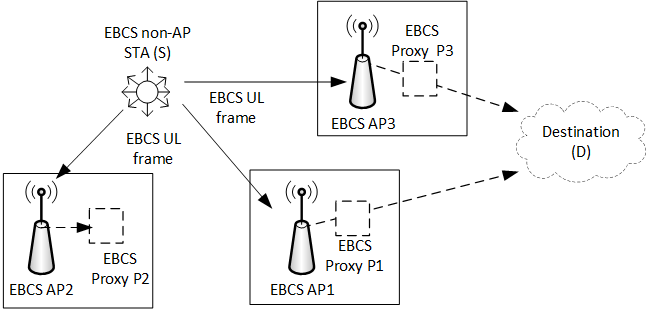 Figure 4-20a: Illustration of relaying operation at an EBCS AP with collocated EBCS proxyIn another example, depicted in Figure 4-20b (Illustration of relaying when EBCS proxy is not collocated within an EBCS AP), the EBCS proxy (P) is not collocated with either EBCS AP1 or EBCS AP3, but resides on an entity in the LAN that AP1 and AP3 belong to. EBCS AP1 and EBCS AP3 forward the contents of the EBCS UL frame to P, which evaluates whether the criteria for relaying are met before it relays the HLP payload to the specified destination.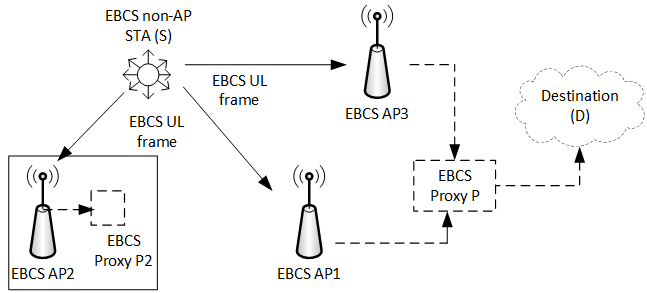 Figure 4-20b: Illustration of relaying when EBCS proxy is not collocated within an EBCS APThe configuration shown in Figure 4-20b (Illustration of relaying when EBCS proxy is not collocated within an EBCS AP) could be prevalent in commercial deployments, such as airports, train stations, malls, or a warehouse, where multiple EBCS APs are likely to be connected to a single entity on a common LAN (such as a network controller) which provides access to destinations outside the LAN. In such a configuration, the EBCS proxy resides on an entity in the LAN. On the other hand, the configuration shown in Figure 4-20a (Illustration of relaying operation at an EBCS AP with collocated EBCS proxy) could be prevalent in residential deployments where an EBCS AP has direct connectivity to destinations outside the LAN.802.11bc LB 252 resolution for CIDs assigned to Abhi (part 3)802.11bc LB 252 resolution for CIDs assigned to Abhi (part 3)802.11bc LB 252 resolution for CIDs assigned to Abhi (part 3)802.11bc LB 252 resolution for CIDs assigned to Abhi (part 3)802.11bc LB 252 resolution for CIDs assigned to Abhi (part 3)Date: April 8, 2021Date: April 8, 2021Date: April 8, 2021Date: April 8, 2021Date: April 8, 2021Author(s):Author(s):Author(s):Author(s):Author(s):NameAffiliationAddressPhoneemailAbhishek PatilQualcomm Inc.appatil@qti.qualcomm.comGeorge CherianQualcomm Inc.Jouni MalinenQualcomm Inc.CIDCommenterPageLineClauseCommentProposed ChangeResolution1087Bahareh Sadeghi25.0079.4.2.300.2How is the STA is expected to use whether AP does authenticate or not... the STAs are pre-fixed on that behavior and will transmit anyways?Add clarification -probably in clause 11- how the information about whether the AP authenticates are not may be used by the STA.RevisedAgree with the commenter. A new subclause was added to clause 4.5 to describe the behavior of an EBCS proxy that sits behind an EBCS AP. Such a proxy provides relaying service in which it evaluates certain criteria before relaying the contents of the HLP payload to the specified destination. The description includes discussion on performing source authentication based on client certificate signed by an entity at the specified destination. Text in clause 9 was updated to remove the field related to authentication mode from EBCS Parameter element and the structure of the element was simplified. A bit was added to Extended Capabilities element to signal if the EBCS AP is affiliated an EBCS proxy that provides relaying service. The cited table in clause 9 was deleted and text in clause 11 was updated accordingly.TGbc editor, please make changes as shown in <https://mentor.ieee.org/802.11/dcn/21/11-21-0305-00-00bc-lb252-resolutions-for-cids-assigned-to-abhi-part-3.docx> tagged as 10871088Bahareh Sadeghi25.00139.4.2.300.2what is the benefit of advertising this information by the AP? Whether the STA knows about throttling or not cannot impact its behaviorPlease add clarification -probably in clause 11- how the information of whether the AP throttles or not is expected to or may impact STA behavior.RevisedAgree with the commenter. A new subclause was added to clause 4.5 to describe the behavior of an EBCS proxy that sits behind an EBCS AP and provides relaying service. An EBCS proxy may limit the number of HLP payload it relays to the specified destination based on local policies or based on relationship with the specified destination. Advertising such information provides little value as the non-AP STA is not required to scan the WM before it transmits an EBCS UL frame (i.e., it is likely that the STA is a transmit only device). The cited table in clause 9 was deleted and text in clause 11 was updated accordingly.TGbc editor, please make changes as shown in <https://mentor.ieee.org/802.11/dcn/21/11-21-0305-00-00bc-lb252-resolutions-for-cids-assigned-to-abhi-part-3.docx> tagged as 10881044Albert Petrick25.00139.4.2.300.2In Table 9-bc2 for Subfield value equal to zero the Encoding column reads "allows a fix amount or frequency of uplink data..."  this sentence is ambiguous. Does the frequency refer to the data rate or frequency band?Remove ambiguity as commentedRevisedThe cited table in clause 9 was deleted as a resolution to another comment (CID 1088). A new subclause was added to clause 4.5 to describe the behavior of an EBCS proxy that sits behind an EBCS AP and provides relaying service. Such a proxy may limit the number of HLP payload it relays to the specified destination based on local policies or based on relationship with the specified destination.
TGbc editor, please make changes as shown in <https://mentor.ieee.org/802.11/dcn/21/11-21-0305-00-00bc-lb252-resolutions-for-cids-assigned-to-abhi-part-3.docx> tagged as 10441554Tomoko Adachi25.00139.4.2.300.2"AP applies no restrictions or allows a fixed amount or frequency of uplink data from a non-AP STA to be forwarded to a remote destination." The first part looks as though there is no restriction on uplink data while the second part seems to say the amount or frequency of uplink data is fixed and there is contradiction. Looking from the definition name and the next definition and its encoding, should this just say that the AP applies no restriction to remote destinations when forwarding uplink data?Please clarify.RevisedThe cited table in clause 9 was deleted as a resolution to another comment (CID 1088). A new subclause was added to clause 4.5 to describe the behavior of an EBCS proxy that sits behind an EBCS AP and provides relaying service. Such a proxy may limit the number of HLP payload it relays to the specified destination based on local policies or based on relationship with the specified destination.
TGbc editor, please make changes as shown in <https://mentor.ieee.org/802.11/dcn/21/11-21-0305-00-00bc-lb252-resolutions-for-cids-assigned-to-abhi-part-3.docx> tagged as 15541268Mark RISON25.00159.4.2.300.2"such as  15
location,  date/time,  etc.  based  on  the  relationship  with  the  remote  destination" is not clear.  How can a location or data/time be based on some relationship?Delete "based  on  the  relationship  with  the  remote  destination" from the cited textRevisedA new subclause was added to clause 4.5 to describe the behavior of an EBCS proxy that sits behind an EBCS AP and provides relaying service.An EBCS proxy that supports relaying of HLP payload to a specified destination is expected to have a relationship with an entity at the specified destination. Based on the agreement, the proxy will embed information such as location, data/time etc, in the correct format before forwarding the HLP payload to the destination. Different destination may require the AP to embed different type of information in a specific format. This is out of scope of the TGbc standard. Text in clause 9 (9.4.2.300 (EBCS Parameters element) and 9.6.7.100 (EBCS UL frame)) was updated to remove any description and signaling related to appending metadata. Clause 11 was updated accordingly.TGbc editor, please make changes as shown in <https://mentor.ieee.org/802.11/dcn/21/11-21-0305-00-00bc-lb252-resolutions-for-cids-assigned-to-abhi-part-3.docx> tagged as 12681601Xiaofei Wang26.0099.4.2.300.3it may be better to specify which metadata is included, particularly in the case when an AP just forward the data, without necessarily having agreements with remote server.consider to add specifications which kind of metadata is reqeusted to be added.RevisedA new subclause was added to clause 4.5 to describe the behavior of an EBCS proxy that sits behind an EBCS AP and provides relaying service.An EBCS proxy that supports relaying of HLP payload to a specified destination is expected to have a relationship with an entity at the specified destination. Based on the agreement, the proxy will embed information such as location, data/time etc, in the correct format before forwarding the HLP payload to the destination. Different destination may require the AP to embed different type of information in a specific format. This is out of scope of the TGbc standard. Text in clause 9 (9.4.2.300 (EBCS Parameters element) and 9.6.7.100 (EBCS UL frame)) was updated to remove any description and signaling related to appending metadata. Clause 11 was updated accordingly.TGbc editor, please make changes as shown in <https://mentor.ieee.org/802.11/dcn/21/11-21-0305-00-00bc-lb252-resolutions-for-cids-assigned-to-abhi-part-3.docx> tagged as 16011441Osama Aboulmagd26.0059.4.2.300.3Figure 9-bc5 "Embedding What"Define what is embedding and embedding whatRevisedA new subclause was added to clause 4.5 to describe the behavior of an EBCS proxy that sits behind an EBCS AP and provides relaying service.An EBCS proxy that supports relaying of HLP payload to a specified destination is expected to have a relationship with an entity at the specified destination. Based on the agreement, the proxy will embed information such as location, data/time etc, in the correct format before forwarding the HLP payload to the destination. Different destination may require the AP to embed different type of information in a specific format. This is out of scope of the TGbc standard. Text in clause 9 (9.4.2.300 (EBCS Parameters element) and 9.6.7.100 (EBCS UL frame)) was updated to remove any description and signaling related to appending metadata. Clause 11 was updated accordingly.TGbc editor, please make changes as shown in <https://mentor.ieee.org/802.11/dcn/21/11-21-0305-00-00bc-lb252-resolutions-for-cids-assigned-to-abhi-part-3.docx> tagged as 14411408Michael Montemurro35.00359.6.7.100I don't understand why the same eBCS action frame cannot be used for either an UL or a DL eBCS transmission. Since the traffic is proxied by the AP, the same frame can be used for either UL or DL.Change "UL eBCS frame" to "eBCS frame" and adjust the requirements to allow the frame to be used for either DL or UL.RejectedIt is easier and cleaner to describe the operation with respect to a particular frame type and its content.Element IDLengthElement ID ExtensionEBCS Info Frame Tx Countdown (optional)Octets:1112BitInformationNotes<ANA>Relaying SupportedAn AP with dot11EBCSSupportActivated set to true and that supports the procedure in 11.100.3 (EBCS UL Service) sets the Relaying Supported to 1. Otherwise the AP sets the field to 0. A non-AP STA sets the field to 0.CategoryPublic ActionControlDestination URIHLP ContainerSTA Certificate Container (optional)Replay Protection (optional)Frame Signature (optional)Octets:111variablevariablevariable0 or 8variableB7STACertificate PresentReplay Protection PresentFrame Signature Type ReservedBits:113Subfield valueAlgorithmEncoding0HLSAThe authentication of HLP payload is provided by higher layer and is included in the HLP Payload field1RSA-2048See 12.100.2.5 (Signature of the EBCS UL frame)2ECDSA-P256See 12.100.2.5 (Signature of the EBCS UL frame)3Ed25519See 12.100.2.5 (Signature of the EBCS UL frame)4-7ReservedHLP Payload LengthHLP PayloadOctets:2variableSTA Certificate LengthSTA CertificateOctets:2variableNameTypeValid rangeDescriptionDestinationURIDestination URI elementAs defined in 9.4.2.89(Destination URI element).Specifies the destination to which the HLP payload is to be relayed.HLPPayloadSequence of octetsN/ASpecifies the HLP payload to be relayed to the specified destination.STACertificateSequence of octetsN/AWhen present, specifies the certificate for the STA.ReplayProtectionReplay Protection field as defined in 9.6.7.100As defined in 9.6.7.100When present, specifies the time (if available) when an EBCS UL frame is queued for transmission and a count of the number of EBCS UL frame transmissions.PrivateKeySequence of octetsN/AWhen present, specifies the private key for signature generation.NameTypeValid rangeDescriptionDestinationURIDestination URI elementAs defined in9.4.2.89 (Destination URI element).Specifies the destination to which the HLP payload is to be relayed.HLPPayloadSequence of octetsN/ASpecifies the HLP payload to be relayed to the specified destination.ReplayProtectionReplay Protection field as defined in 9.6.7.100As defined in 9.6.7.100When present, specifies the time (if available) when an EBCS UL frame is queued for transmission and a count of the number of EBCS UL frame transmissions.